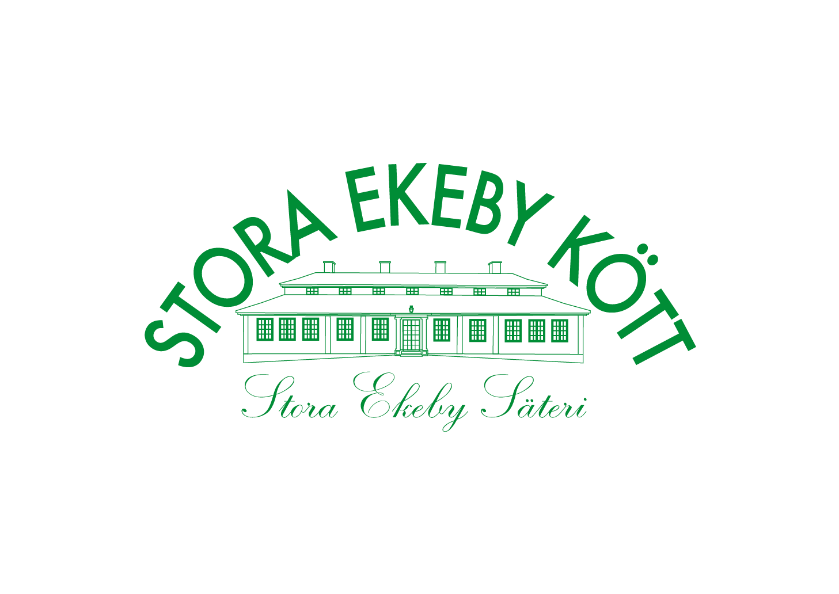 Inspiration för att kunna sälja fler paket korv och hamburgare från Stora Ekeby KöttHur gör jag för att sälja flest paket i mitt lag?Ha alltid med dig säljmaterialet var du än ärLägg om möjligt ut säljmaterialet på dina sociala medierStäll frågan* till vem du än möter…grannen, mormor, farmor, tjejen som sitter i kassan på ICA m fl.*Frågan kan lyda så här t ex…Visst vill du stödja mig/mitt lag genom att köpa ett paket korv eller hamburgare?Tänk på att alla äter mat varje dag! Du säljer riktigt goda hantverksmässigt tillverkade korvar från trakten med hög kötthalt! Du sitter på världens bästa produkt…och det är väl klart att den vill du ju erbjuda alla i din närhet att köpa!Vissa går igång på att tävla…sälja mest…och det är klart att vi på Stora Ekeby Kött vill vara med och stötta er med lite vinster till en sån tävling!Individuella vinsterSälj 25 paket – Du vinner 4 st korvar, Charkmästarens valSälj 45 paket – Du vinner på 4 st korvar, Charkmästarens val och      8 st EKO hamburgareLagprisSälj 185 paket tillsammans – då bjuder Stora Ekeby Kött på korv till korvgrillning för upp till 25 personer!